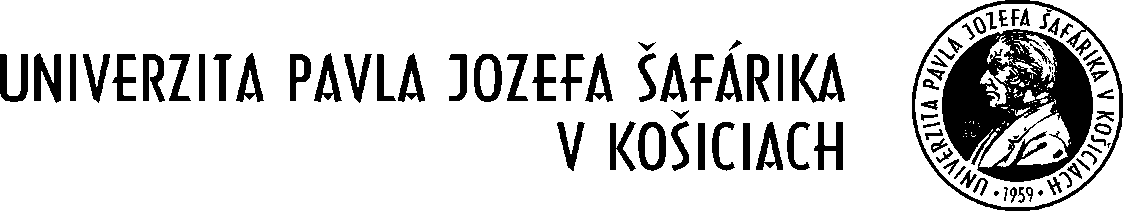 Príloha č. 6 k Smernici č. .................							I. Klinika detí a dorastu UPJŠ LFVáš list značky / zo dňa	            Naša značka	            Vybavuje / tel.	Košice                                                                               							     055/235 4132	17.10.2013Vec : Výzva na predkladanie ponúk - zaslanie      Verejný obstarávateľ, ktorým je Univerzita Pavla Jozefa Šafárika v Košiciach, v súlade s § 9 ods. 9 zákona č. 25/2006 Z. z. o verejnom obstarávaní a o zmene a doplnení niektorých zákonov v znení neskorších predpisov, Vás týmto  vyzýva na predloženie ponuky na:Názov predmetu zákazky: „ Prístroj na ambulantné monitorovanie krvného tlaku – ABPM s príslušenstvom  “Opis predmetu zákazky:programovateľný  24-48 hodinový, TK záznamník max. 600 meraní  zobrazenie na LCD displeji, software s kalkuláciou bežných indexov zobrazenie všetkých meraných hodnôt, priemery, tabuľky,  2ks manžety (1x pediatrická, 1x pre dospelých)oscilometrická metódaKód CPV: 33123100-9Spôsob predkladania ponúk: Ponuku je možné doručiť:poštovou zásielkou alebo osobne v uzatvorenom obale na adresu verejného obstarávateľa: Prof. MUDr. Ľudmila Podracká, CSc.I. Klinika detí a dorastu UPJŠ a DFN, Tr. SNP 1, 040 01  Košice4. posch. III. sekcia Lekárska fakultaUzatvorené obaly je potrebné označiť heslom:„Prieskum trhu - Tlakomer –  neotvárať“.faxom na číslo: 055/6428935 alebo e-mailom na adresu: ludmila.podracka@upjs.skLehota na predkladanie ponúk: najneskôr do 24.10.2013 do 14.00 hodinyPonuka predložená po uplynutí lehoty nebude zaradená do hodnotenia.Predpokladaná hodnota zákazky:	1 106, EUR bez DPHMiesto dodania: 	I. Klinika detí a dorastu UPJŠ LF, Tr. SNP1, 040 01  Košicekontaktná osoba: Prof. MUDr. Ľudmila Podracká, CSc.Obsah ponuky:Podmienky účasti: aktuálny doklad o oprávnení dodávať tovarcertifikát, osvedčenie, ďalšie doklady alebo dokumenty súvisiace s predmetom zákazky, katalógy, propagačné materiály Ďalšie doklady a dokumenty:8.2.1. cenová ponuka na hore uvedený predmet zákazky s uvedením jednotkových cien v € bez DPH aj s DPH,  ako aj celkovej ceny za celú zákazku v € aj bez DPH ako aj s DPH, ak uchádzač nie je platcom DPH, uvedie túto skutočnosť ako súčasť požadovanej informácie o predpokladanej navrhovanej sume, cena musí zahŕňať aj náklady súvisiace s dopravou, dodaním a inštaláciou tovaru.Termín zadania zákazky: (lehota vystavenia objednávky)28.10.2013Lehota dodania tovarov: 	do 14 dní od doručenia objednávkyUzavretie zmluvy: nieformou objednávkyKritérium na hodnotenie ponúk:Kritériom na hodnotenie predložených ponúk bude:najnižšia cena za predmet zákazky Informácia o vyhodnotení ponúk:Na základe kritérií na hodnotenie ponúk bude identifikovaný úspešný uchádzač, ktorému verejný obstarávateľ zašle informáciu, že uspel.  Úspešnému uchádzačovi verejný obstarávateľ zašle objednávku v zmysle predloženej cenovej ponuky. Neúspešným uchádzačom verejný obstarávateľ zašle informáciu o výsledku vyhodnotenia ponúk, že neuspeli s uvedením dôvodu. Uchádzačom, ktorí predložia svoje ponuky, v prípade neúspešnej ponuky, nevzniká žiadny nárok na úhradu nákladov, ktoré mu vznikli s prípravou a doručením ponuky. Pracovník poverený zadávaním zákazky: Prof. MUDr. Ľudmila Podracká, CSc., I. Klinika detí a dorastu UPJŠ LF, Tr. SNP1, 040 01  Košice, tel. 055/2354132, mobil: 0903 611441, ludmila.podracka@upjs.sk16.)Termín zadávania zákazky:       18.10.2013                                                                                                .....................................................                                                                                                    podpisová doložka                                                                                                                                štatutárneho orgánu       					                                                (alebo ním povereného zástupcu)* poverená osoba si výzvu upraví podľa potrieb a požiadaviek na predmet zákazky